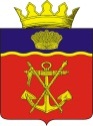 АДМИНИСТРАЦИЯКАЛАЧЁВСКОГО МУНИЦИПАЛЬНОГО РАЙОНА
ВОЛГОГРАДСКОЙ ОБЛАСТИПОСТАНОВЛЕНИЕот  28.08. 2018г. № 739О создании Общественного совета по проведению независимой оценки качества условий оказания услуг муниципальными учреждениями сферы культуры Калачевского муниципального районаНа основании Указа Президента Российской Федерации от 7 мая 2012 года № 597 «О мероприятиях по реализации государственной социальной политики», Постановления Правительства Российской Федерации от 30 марта 2013 года №286 «О формировании независимой оценки качества работы организаций, оказывающих социальные услуги», Федерального закона от 05.12.2017 № 392-ФЗ «О внесении изменений в отдельные законодательные акты Российской Федерации по вопросам совершенствования проведения независимой оценки качества условий оказания услуг организациями в сфере культуры, охраны здоровья, образования, социального обслуживания и федеральными учреждениями медико-социальной экспертизы» и в целях формирования независимой системы оценки качества условий оказания услуг муниципальными учреждениями сферы культуры, руководствуясь Уставом Калачевского муниципального района  Волгоградской областип о с т а н о в л я ю:Создать Общественный  совет по проведению независимой оценки качества условий оказания услуг муниципальными учреждениями сферы культуры Калачевского муниципального района (далее- Общественный Совет).Утвердить состав Общественного Совета (согласно приложению №1)УтвердитьПоложение об Общественном  Совете (согласно приложения №2).Признать утратившим силу распоряжение администрации Калачевского муниципального района от 15.04.2016 №143-рп «О проведении независимой оценки качества оказания услуг муниципальными учреждениями культуры, подведомственными администрации Калачевского муниципального района Волгоградской области.5. Настоящее постановление подлежит официальному опубликованию.6. Контроль исполнения постановления возложить на заместителя главы Калачевского муниципального района С.Г. ПодсеваткинаИ. о Главы Калачевскогомуниципального района					           Н.П. ЗемсковаПриложение №1к постановлению  главы                 администрации Калачевскогомуниципального районаВолгоградской областиот 28.08.2018г. № 739Состав Общественного совета по проведению независимой оценки качества оказания услуг учреждениями культуры, подведомственными администрации Калачевского муниципального районаПриложение №2			                                                                                                                                      к постановлениюадминистрации Калачевского муниципального  района Волгоградской области                                          от «28»  08. 2018г  №  739ПоложениеОб Общественном совете по проведению независимой оценки качества условий оказания услуг муниципальными учреждениями сферы культуры Калачевского муниципального района.                                                  1. Общие	положения.
      1.1.Настоящее Положение определяет основные цели и задачи, права, порядок формирования и работы Общественного совета по проведению независимой оценки качества условий услуг организациями культуры администрации Калачевского муниципального района  (далее- Общественный совет).       1.2. Общественный совет является постоянно действующим консультативно-совещательным органом по проведению независимой оценки качества условий оказания услуг муниципальными учреждениями сферы культуры, осуществляющими деятельность на территории Калачевского муниципального района.     1.3.  Общественный совет создается в целях предоставления участниками отношений в сфере культуры информации об уровне организации работы муниципальными учреждениями сферы культуры на основе общедоступной информации.1.4. Общественный совет осуществляет свою деятельность во взаимодействии с органами государственной власти, органами местного самоуправления и организациями, в соответствии с законодательством Российской Федерации и Волгоградской области, муниципальными нормативными актами района и настоящим Положением.            1.5. Основными принципами деятельности Общественного совета являются добровольность, коллегиальность, компетентность, гласность, независимость, соблюдение норм профессиональной этики.1.6. Организационное обеспечение деятельности Общественного совета осуществляет администрация Калачевского муниципального района (далее-администрация).2. Полномочия Общественного совета     2.1. Общественный совет:1)определяет  перечни организаций  сферы культуры, в отношении которых проводится независимая оценка условий оказания услуг;2)принимает  участие в рассмотрении проектов документации о закупках работ, услуг, а также проектов муниципальных контрактов,  заключаемых администрацией с организацией, которая осуществляет сбор и обобщение информации о качестве условий осуществления деятельности организациями сферы культуры (далее по тексту-оператор);3) проводит независимую оценку качества условий оказания услуг муниципальными учреждениями сферы культуры с учетом информации, представленной оператором по следующим общим критериям: открытость и  доступность информации об организациях; комфортность условий, в кторых осуществляется деятельность; доброжелательность, вежливостьработников; удовлетворенность условиями ведения деятельности организаций, а также доступность услуг для инвалидов;4) представляет в местную администрацию результаты независимой оценки качества условий оказания услуг муниципальными учреждениями сферы культуры, а также предложения об улучшении их деятельности.	 2.2.Общественный совет имеет право:1)привлекать к своей работе представителей общественных объединений, осуществляющих деятельность в сфере культуры, для обсуждения и формирования результатов независимой оценки.2) рассматривать на заседаниях вопросы в рамках своих полномочий;3) приглашать на свои заседания должностных лиц органов государственной власти и органов местного самоуправления, руководителей организаций, граждан.                       3. Порядок формирования Общественного совета   3.1.	Состав Общественного совета формируется и  утверждается сроком на три года  при  Главе Калачевского муниципального района  из числа представителей общественных организаций, созданных в целях защиты прав и законных интересов граждан, общественных объединений инвалидов.   3.2.  	При формировании  Общественного совета на новый срок осуществляется изменение не менее трети его состава. В состав общественного совета не могут входить представители органов государственной власти и органов местного самоуправления, представители общественных объединений, осуществляющих деятельность в сфере культуры, руководители (их заместители) и работники организаций, осуществляющих деятельность в сфере культуры.     3.3.  В состав Общественного совета входят председатель, заместитель, секретарь и члены, общее число которых не может быть менее чем пять человек.    3.4. Информация о деятельности Общественного совета подлежит размещению в сети «Интернет» на официальном сайте администрации.4. Порядок деятельности Общественного совета    4.1. Основной формой деятельности Общественного совета являются заседания, которые проводятся по мере необходимости, но не реже двух раз в год,  и считаются правомочными при условии присутствия на заседании не менее половины членов Общественного совета.    4.2. Решения по рассмотренным вопросам принимаются Общественным советом открытым голосованием простым большинством голосов (из числа присутствующих). В случае равенства числа голосов решающим считается голос председателя Общественного совета.     4.3. Члены Общественного совета, которые не согласны с решением Общественного совета, могут изложить свое особое мнение, которое вносится в протокол заседания Общественного совета.    4.4. Председатель Общественного совета осуществляет общее руководство деятельностью Общественного совета, дает поручения членам Общественного совета по вопросам, отнесенным к его компетенции, ведет заседания Общественного совета, представляет Общественный совет по вопросам, отнесенным к его компетенции.   4.5. В отсутствие председателя Общественного совета его работой руководит заместитель председателя Общественного совета.   4.6. Члены Общественного совета обладают равными правами при подготовке и обсуждении рассматриваемых на заседании вопросов.   4.7. Члены Общественного совета имеют право:1) выступать на заседаниях Общественного совета и, вносить предложения по вопросам, входящим в компетенцию Общественного совета;2) знакомиться с документами и материалами Общественного совета, непосредственно касающимися деятельности Общественного совета.    4.8. Заседания и решения Общественного совета оформляются протоколом, который подписывается председателем общественного совета и секретарем Общественного совета.    4.9. Секретарь Общественного совета:1) обеспечивает подготовку и проведение заседания Общественного совета;2) оформляет решения Общественного совета, все необходимые документы для реализации решений Общественного совета;3) обеспечивает информирование членов Общественного совета и лиц, приглашенных на заседание, о дате, времени и месте проведения заседания Общественного совета;4) выполняет иные поручения председателя Общественного совета, связанные с обеспечением деятельности Общественного совета.1.Грищенко Людмила АлександровнаПредседатель Калачевской районной профсоюзной организации Волгоградской региональной организации Российского профессионального союза работников культуры2.Ильиных Валентина АлександровнаПредседатель Калачевской районной общественной организации «Всероссийское общество инвалидов»3.Понеделко Любовь ИвановнаПредседатель ТОС «Волгоградский»4.Ломакина Елена АндреевнаГлавный редактор газеты «Борьба»5.Попова Надежда МихайловнаПредседатель городского совета ветеранов